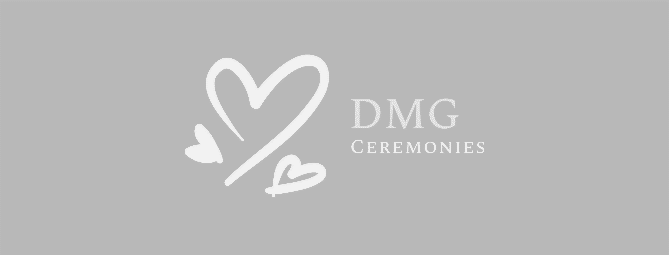 DMG Ceremonies Ltd Privacy PolicyDMG Ceremonies Ltd is committed to protecting and respecting your privacy. Personal data is information which relates to a living individual who can be identified from that information. The legal basis for collection and use of your personal data is to:Arrange and carry out services as agreed within your booking. Explicit ApprovalDMG Ceremonies Ltd gained your explicit approval to collect, hold and process your personal data as set out below on your booking form when you engaged their services.How (Name of Celebrant) will use your personal dataDonna Marie Graves will use your personal data to the extent necessary to: Carry out your booking, including:Contacting you when necessary in relation to your bookingReceive paymentDonna Marie Graves has taken appropriate measures to safeguard personal data under their control against unauthorised access, unlawful or accidental destruction or accidental loss.  Data StorageYour personal data will be stored electronically and password protected and/or in a locked cupboard Data Retention PolicyYour data will be retained whilst your booking is being arranged and has taken place. Thereafter, unless otherwise agreed DMG Ceremonies Ltd may continue to hold your some of your personal data for a further period of 6 years to ensure compliance with Company Law and HMRC Statutory VAT reporting requirements.  Where there is no requirement to continue to hold your personal data DMG Ceremonies Ltd will destroy it.Right of AccessYou have the right to obtain confirmation that your personal data is being processed by DMG Ceremonies Ltd, and what personal data is held.You may make your request at any time and by any reasonable means (letter, telephone, e-mail) although it is preferred that you make contact in writing, detailing the precise nature of your request so that there can be no misunderstanding.Further information is available from the Information Commissioners Office website on how to make a request.https://ico.org.uk/for-organisations/guide-to-data-protection/principle-6-rights/subject-access-request/Within 7 days of receiving your request DMG Ceremonies Ltd will send you a written acknowledgement noting when you can expect to receive a response.Within 30 days of your request DMG Ceremonies Ltd will provide you with the information that is held in a structured, commonly used and machine-readable (probably Word or Excel) format except where DMG Ceremonies Ltd have agreed with you that this would be impossible, or that it would involve undue expense, in which case it may make the information available to you to view on a screen.Right to ComplainIf you believe that there is a problem with how DMG Ceremonies Ltd is collecting, holding and processing your personal data you have the right to complain.  Initially you should address your complaint to DMG Ceremonies Ltd.DMG Ceremonies Ltd will respond to your complaint within 14 days.You also have the right to address your complaint to the Information Commissioners Office.Tel		0303 123 1113Email		casework@ico.org.ukWebsite	https://ico.org.ukAddress for the contacting DMG Ceremonies LtdDonna Marie GravesDMG Ceremonies Ltd1 Cae’r Gerddi,Church Village,Pontypridd,R-C-T,CF38 1UQ.DMGCeremonies@gmail.comwww.dmgceremonies.co.uk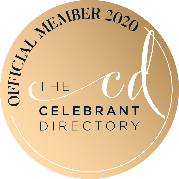 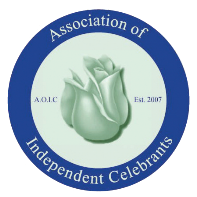 